Муниципальное автономное общеобразовательное учреждение «средняя общеобразовательная школа №11»Физика. Подготовка к ЕГЭ.Адаптационная программа элективного курсадля обучающихся 10-11 классовСоставитель:Козлова Ольга АлымовнаУчитель физики высшей квалификационной категории МАОУ «СОШ №11» г. Усть-Илимска Усть-Илимск. 2013.Пояснительная записка.Одна из проблем профилизации старших классов большинства общеобразовательных школ – недостаточное число учащихся для комплектования профильных классов. В настоящее время, в связи с указом  В.В.Путина от 7 мая 2012 года « О мерах по реализации государственной политики в области образования и науки», в котором говорится об утверждении до декабря 2013 года концепции математического образования, и на основании востребованостиинженерно – технических работников в любой отрасли производства, все большее число вузов набирают студентов по результатам  ЕГЭ по физике, причем достаточно высоких. Поэтому удовлетворить запрос учащихся, собирающихся продолжить обучение в вузах и нуждающихся в изучении  физики на повышенном уровне, можно с помощью элективных курсов, дополняющий базовый. Одним из таких курсов может быть «Физика. Подготовка к ЕГЭ», где уровень обучения повышается за счет углубления практической части – решения разнообразных практических задач.	 Предлагаемый курс  рассчитан на 68 часов ( по 1 часу в 10 и в 11 классах или 2 час в 11 классе). Он включает календарно-тематическое планирование, тексты работ для текущего и тематического контроля. В конце изучения курса проводится тестирование.	Методологические особенности курса.	Курс опирается на знания, полученные при изучении базового курса физики. Основное средство и цель его усвоения – решение задач. Лекции предназначены не для сообщения новых знаний, а  для повторения теоретических основ, необходимых при решении задач. Эффективность курса определяется самостоятельной работой ученика. Самостоятельная работа предусматривается в виде выполнения домашних заданий( 7-10 задач). Предусматриваются виды контроля, позволяющие оценивать динамику усвоения курса учащимися и получить данные для определения дальнейшего совершенствования содержания курса.	Цель курса-обеспечить дополнительную поддержку учащихся классов универсального обучения для сдачи ЕГЭ по физике;- развить содержание курса физики для изучения на профильном уровне.Задачи курса1. Образовательные:- научить применять знания, полученные в школе для решения задач;-научить понимать смысл задачи, физическую сущность рассматриваемых процессов и явлений, составлять алгоритм решения задачи, овладеть навыками решения физических задач;-научить логически мыслить2. Развивающие:продолжить развивать интеллектуальную, волевую, эмоциональную и мотивационную сферы учеников, через  самостоятельное решение задач3. Воспитательные: продолжить нравственное, экологическое, трудовое  воспитание учащихся, через подбор задач экологического, нравственного и т.д. содержанияОжидаемые результаты.По окончании обучения учащиеся должны уметь:
- уметь решать задачи разных типов и разного уровня сложности;
- анализировать физическое явление;
- решать задачи средней трудности;
- решать комбинированные задачи;
- владеть различными методами решения задач:аналитическим, графическим, экспериментальным и т.д.
- владеть методами самоконтроля и самооценки;
- использовать приобретенные знания для решения тестов на ЕГЭ.Для проведения мониторинга качества освоения программ в конце каждого раздела проводится контрольная работа, которая оценивается по четырем уровням:высокий, средний, достаточный, низкий. Если выполнено                               меньше 30% предлагаемого задания - низкий  уровень;от 30% до 50% - достаточный;от 50% до 75% - средний;выше 75% - высокий.Содержание программыВведение в курс – 1 чОсобенности сдачи ЕГЭ по физикеМеханика -10 чКинематика поступательного и вращательного движения. Уравнения движения. Графики основных  кинематических величин.Динамика. Законы Ньютона. Силы в механике.Статики. Момент силы. Условия равновесия тел. Гидростатика Движение тел со связями. Приложение законов Ньютона.Законы сохранения импульса и энергии.Молекулярная физика и термодинамика -12 ч.	Основное уравнения МКТ газов.уравнение состояния идеального газа. Следствия из основного уравнения МКТ газов.  Изопроцессы.Газовые смеси.Первый закон термодинамики и его применение  для различных процессов. Насыщенный пар.Второй закон термодинамики. Расчет КПД двигателей.Электростатики и постоянный ток - 16 ч Напряженность и потенциал электростатического поля точечного и распределенного зарядов. Графики напряженности и потенциала. Принцип суперпозиции полей. Энергия взаимодействия зарядов.Конденсаторы. Энергия электрического поля. Соединение конденсаторов. Движение зарядов в электрическом поле.Постоянный ток. Закон Ома для участка и полной цепи. Последовательное и параллельное соединение.Магнитное поле. Принцип суперпозиции магнитных полей. Сила Ампера и Лоренца.Электромагнитная индукция. Самоиндукция. Энергия магнитного поля.Колебания и волны -10 чМеханические гармонические колебания. Простейшие колебательные системы. Кинематика и динамика механических колебаний. Превращение энергии. Резонанс. Электромагнитные гармонические колебания. Колебательный контур. Превращение энергии в колебательном контуре. Переменный ток.Механические и электромагнитные волны.Оптика - 11 чГеометрическая оптика. Законы отражения и преломления света.Волновая оптика. Интерференция света. Дифракция света. Дифракционная решетка. Дисперсия света.Квантовая физика – 4чФотон. Давление света. Уравнение Эйнштейна для фотоэффекта.Применение постулатов Бора для расчета линейчатых спектров.Атомное ядро. Закон радиоактивного распада. Ядерные реакции.Итоговое тестирование – 4 чРешение  тестов ЕГЭТематическое планирование учебного материала.Приложение 1A1  Мяч, брошенный вертикально вверх, падает на землю. Найдите график зависимости от времени проекции скорости на вертикальную ось, направленную вверх. 
1) 
2) 
3) 
4) 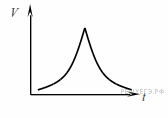 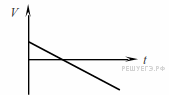 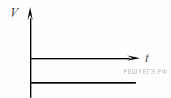 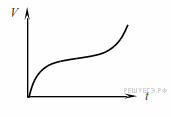 A1  На рисунке представлен график зависимости модуля скорости автомобиля от времени. Определите по графику путь, пройденный автомобилем в интервале от момента времени 0 сдо момента времени 5 с после начала отсчета времени. 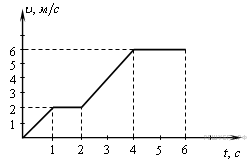 
1) 
2) 
3) 
4) 3. A1 При прямолинейном движении зависимость координаты тела x от времени t имеет вид:.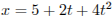 Чему равна скорость тела в момент времени  при таком движении?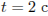 
1) 
2) 
3) 
4) 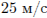 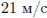 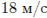 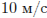 4.A1  Два автомобиля движутся по прямому шоссе: первый — со скоростью , второй — со скоростью . Какова скорость второго автомобиля относительно первого?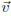 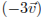 
1) 
2) 
3) 
4) 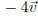 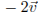 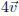 5.A2  На тело в инерциальной системе отсчета действуют две силы. Какой из векторов, изображенных на правом рисунке, правильно указывает направление ускорения тела в этой системе отсчета? 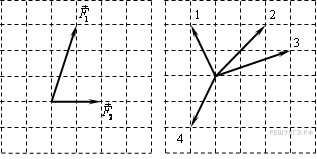 
1) 1
2) 2
3) 3
4) 46.A2  Шарик движется по окружности радиусом r со скоростью . Как изменится величина его центростремительное ускорение, если радиус окружности увеличить в 3 раза, оставив модуль скорости шарика прежним? 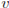 
1) увеличится в 3 раза
2) уменьшится в 3 раза
3) увеличится в 9 раз
4) уменьшится в 9 раз7.A2  Четыре одинаковых кирпича массой m каждый сложены в стопку (см. рисунок). 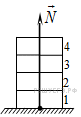 На сколько увеличится сила , действующая со стороны горизонтальной опоры на 1-й кирпич, eсли сверху положить еще один такой же кирпич?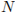 
1)  
2)  
3)  
4) 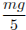 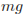 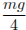 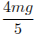 8.A2 Брусок лежит на шероховатой наклонной опоре (см. рисунок). 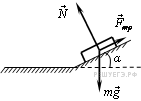 На него действуют три силы: сила тяжести , сила реакции опоры , и сила трения . Чему равен модуль равнодействующей сил  и ?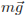 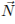 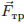 
1)  
2)  
3)  
4) 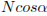 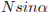 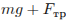 A3  Две планеты с одинаковыми массами обращаются по круговым орбитам вокруг звезды. Для первой из них сила притяжения к звезде в 4 раза больше, чем для второй. Каково отношение радиусов орбит первой и второй планет? 
1)  
2)  
3)  
4) 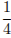 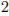 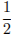 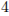 A4 Две планеты с одинаковыми массами обращаются по круговым орбитам вокруг звезды. Для первой из них сила притяжения к звезде в 9 раз меньше, чем для второй. Каково отношение радиусов орбит первой и второй планет? 
1)  
2)  
3)  
4) 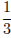 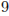 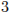 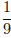 A4 Кубик массой m движется по гладкому столу со скоростью  и налетает на покоящийся кубик такой же массы. После удара кубики движутся как единое целое без вращений, при этом:
1) скорость кубиков равна  
2) импульс кубиков равен 
3) импульс кубиков равен 
4) кинетическая энергия кубиков равна 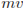 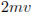 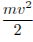 A5  Камень массой  брошен вертикально вверх с начальной скоростью 4 м/с. На сколько увеличится потенциальная энергия камня от начала движения к тому времени, когда скорость камня уменьшится до 2 м/с?
1) 2 Дж
2) 4 Дж
3) 6 Дж
4) 12 ДжA5  Тело массой  под действием силы F перемещается вверх по наклонной плоскости на расстояние  расстояние тела от поверхности Земли при этом увеличивается на . 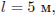 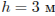 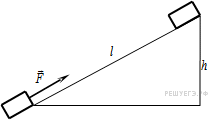 Вектор силы F направлен параллельно наклонной плоскости, модуль силы F равен 30 Н. Какую работу при этом перемещении совершила сила тяжести? Ускорение свободного падения примите равным , коэффициент трения .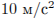 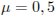 
1) 150 Дж
2) 60 Дж
3) 40 Дж
4)  60 Дж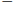 B2Искусственный спутник движется по эллиптической орбите вокруг Земли. Изменяются ли перечисленные в первом столбце физические величины во время его приближения к Земле и если изменяются, то как? Установите соответствие между физическими величинами, перечисленными в первом столбце, и возможными видами их изменений, перечисленными во втором столбце. Запишите в таблицу выбранные цифры под соответствующими буквами. 

ФИЗИЧЕСКИЕ ВЕЛИЧИНЫ 
А) скорость 
Б) ускорение 
В) кинетическая энергия 
Г) потенциальная энергия 
Д) полная механическая энергия 

ИХ ИЗМЕНЕНИЯ 
1) не изменяется 
2) только увеличивается по величине 
3) только уменьшается по величине 
4) увеличивается по величине и изменяется по направлению 
5) уменьшается по величине и изменяется по направлению 
6) увеличивается по величине, не изменяется по направлению 
7) уменьшается по величине, не изменяется по направлению 
C2 Снаряд массой , летящий со скоростью 400 м/с, разрывается на две равные части, одна из которых летит в направлении движения снаряда, а другая — в противоположную сторону. В момент разрыва суммарная кинетическая энергия осколков увеличилась на величину . Скорость осколка, летящего по направлению движения снаряда, равна 900 м/с. Найдите .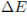 Приложение 2A7  В сосуде находится смесь двух газов:  молекул кислорода и  молекул водорода. Каково отношение  количеств вещества этих газов? 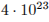 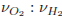 
1) 1
2) 8
3) 
4) 4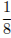 A7  При повышении температуры газа в запаянном сосуде давление газа увеличивается. Это изменение давления объясняется тем, что
1) увеличивается объем сосуда за счет нагревания его стенок
2) увеличивается энергия теплового движения молекул газа
3) увеличиваются размеры молекул газа при его нагревании
4) увеличивается энергия взаимодействия молекул газа друг с другомA7 В баллоне находится 0,01 моль газа. Сколько примерно молекул газа находится в баллоне?
1) 
2) 
3) 
4) 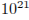 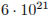 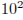 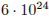 A7  В сосуде А находится  молекулярного азота, а в сосуде Б  —    углекислого газа. В каком сосуде находится больше атомов?
1) в сосуде А
2) в сосуде Б
3) В сосудах А и Б содержится примерно одинаковое число атомов
4) в сосуде, объем которого большеA8  При понижении абсолютной температуры идеального газа в 1,5 раза средняя кинетическая энергия теплового движения молекул
1) увеличится в 1,5 раза
2) уменьшится в 1,5 раза
3) уменьшится в 2,25 раза
4) не изменитсяA8 В цилиндрическом сосуде под поршнем находится идеальный газ, давление которого  и температура 300 K. Как надо изменить объем газа, не меняя его температуры, чтобы давление увеличилось до ?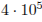 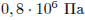 1) увеличить в 2 раза
2) увеличить в 4 раза
3) уменьшить в 2 раза
4) уменьшить в 4 разаA8 Идеальный газ сначала нагревался при постоянном давлении, потом его давление уменьшалось при постоянном объеме, затем при постоянной температуре объем газа уменьшился до первоначального значения. Какой из графиков на рисунке в координатных осях V—Т соответствует этим изменениям состояния газа?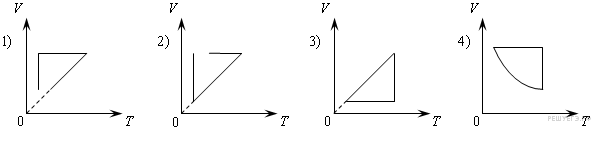 
1) 1
2) 2
3) 3
4) 4A8 В баллоне объёмом  находится  молекулярного кислорода при давлении  Па. Какова температура кислорода? Ответ выразите в градусах Кельвина и округлите до целых.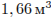 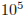 
1) 160 К
2) 640 К
3) 831 К
4) 320 КA9  Зависимость температуры 0,2 кг первоначально газообразного вещества от количества выделенной им теплоты представлена на рисунке.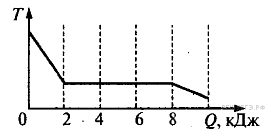 Какова удельная теплота парообразования этого вещества? Рассматриваемый процесс идет при постоянном давлении.
1)  
2)  
3)  
4) 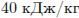 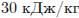 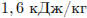 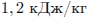 A9  Твердое вещество медленно нагревалось в сосуде. В таблице приведены результаты измерений его температуры с течением времени.Через 10 мин после начала измерений в сосуде находилось вещество
1) только в твердом состоянии
2) только в жидком состоянии
3) и в жидком, и в твердом состоянии
4) и в жидком, и в газообразном состоянииA9 На рисунке представлены два термометра, используемые для определения относительной влажности воздуха с помощью психрометрической таблицы, в которой влажность указана в процентах. 
Психрометрическая таблица 
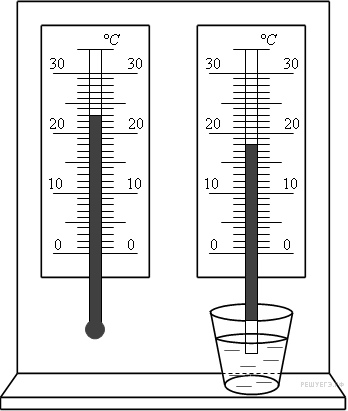 
Какой была относительная влажность воздуха в тот момент, когда проводилась съемка?
1)  
2)  
3)  
4) 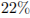 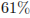 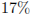 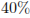 A9 Давление насыщенного пара при температуре  равно 1,71 кПа. Если относительная влажность воздуха равна 59% то парциальное давление пара при температуре  равно (выберете наиболее близки вариант ответа)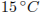 
1) 1 Па
2) 100 Па
3) 1000 Па
4) 10000 ПаA10  Температура медного образца массой  повысилась с  до . Какое количество теплоты получил образец?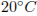 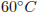 
1) 760 Дж
2) 1 520 Дж
3) 3 040 Дж
4) 2 280 ДжA10 Идеальный газ совершил работу 300 Дж и при этом внутренняя энергия газа увеличилась на 300 Дж. Какое количество теплоты отдал или получил газ в этом процессе?
1) отдал 600 Дж
2) отдал 300 Дж
3) получил 600 Дж
4) получил 300 ДжA10  Идеальная тепловая машина с КПД  за цикл работы отдает холодильнику 100 Дж. Какое количество теплоты за цикл машина получает от нагревателя?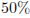 
1) 200 Дж
2) 150 Дж
3) 100 Дж
4) 50 ДжA24  На T—p диаграмме показан процесс изменения состояния некоторой массы идеального одноатомного газа.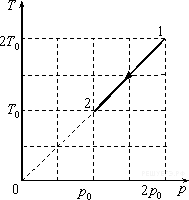 Внутренняя энергия газа уменьшилась на 30 кДж. Количество теплоты, отданное газом, равно
1) 0 кДж
2) 15 кДж
3) 30 кДж
4) 60 кДжB2  Идеальный одноатомный газ переходит из состояния 1 в состояние 2 (см. диаграмму).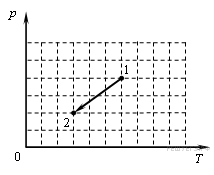 Масса газа не меняется. Как меняются в ходе указанного на диаграмме процесса давление газа, его объем и внутренняя энергия? 

Для каждой величины определите соответствующий характер изменения: 

1) увеличивается; 
2) уменьшается; 
3) не меняется. 

Запишите в таблицу выбранные цифры для каждой физической величины. Цифры в ответе могут повторяться. 
B4  На рисунке изображён циклический процесс, совершаемый над одноатомным идеальным газом в количестве 1 моль. 
Установите соответствие между физическими величинами и формулами, по которым их можно рассчитать. Запишите в таблицу выбранные цифры под соответствующими буквами. 
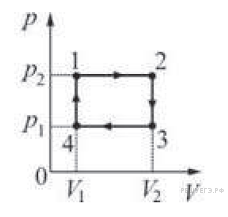 ФИЗИЧЕСКИЕ ВЕЛИЧИНЫ 
А) количество теплоты, поглощаемое газом в процессе изобарического расширения 
Б) изменение внутренней энергии газа в процессе изохорического охлаждения 

ФОРМУЛЫ 
1)  
2)  
3)  
4)  
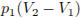 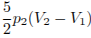 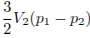 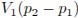 C3  На диаграмме представлены изменения давления и объема идеального одноатомного газа. Какое количество теплоты было получено или отдано газом при переходе из состояния 1 в состояние 3?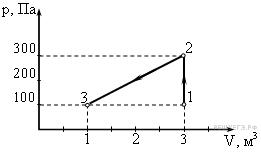 C3  Воздушный шар имеет газонепроницаемую оболочку массой  и содержит  гелия. Какой груз он может удерживать в воздухе на высоте, где температура воздуха , а давление  Па? Считать, что оболочка шара не оказывает сопротивления изменению объема шара.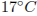 C3  Среднеквадратичная скорость молекул идеального одноатомного газа, заполняющего закрытый сосуд, равна . Как и на сколько изменится среднеквадратичная скорость молекул этого газа, если давление в сосуде вследствие охлаждения газа уменьшить на 19%?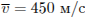 Приложение 31.A11  Расстояние между двумя точечными электрическими зарядами уменьшили в 3 раза, а один из зарядов увеличили в 3 раза. Силы взаимодействия между ними
1) не изменились
2) уменьшились в 3 раза
3) увеличились в 3 раза
4) увеличились в 27 раз2.A11 Точечный положительный заряд q помещен между разноименно заряженными шариками (см. рисунок).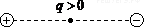 
Куда направлена равнодействующая кулоновских сил, действующих на заряд q?
1)  
2)  
3)  
4) 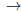 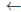 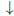 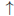 3.A11 Плоский воздушный конденсатор имеет емкость C. Как изменится его емкость, если расстояние между его пластинами уменьшить в 3 раза?
1) увеличится в 3 раза
2) уменьшится в 3 раза
3) увеличится в 9 раз
4) уменьшится в 9 раз4.А 11 Плоский конденсатор зарядили и отключили от источника тока. Как изменится энергия электрического поля внутри конденсатора, если увеличить в 2 раза расстояние между обкладками конденсатора?
1) увеличится в 2 раза
2) увеличится в 4 раза
3) уменьшится в 2 раза
4) уменьшится в 4 раза5.A11  На рисунке изображен вектор напряженности Е электрического поля в точке С, которое создано двумя неподвижными точечными зарядами  и .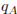 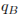 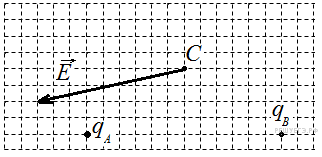 Чему равен заряд , если заряд ?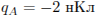 
1)  
2)  
3)  
4) 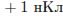 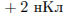 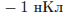 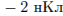 6. A11 
Положительный заряд перемещается в однородном электростатическом поле из точки 1 в точку 2 по разным траекториям. При перемещении по какой траектории электрическое поле совершает наименьшую работу?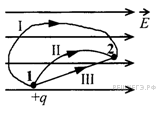 1) I
2) II
3) III
4) работа одинакова при движении по всем траекториям7. A12 Как изменится сопротивление участка цепи АВ, изображенного на рисунке, если ключ Кразомкнуть?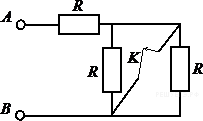 Сопротивление каждого резистора равно 4 Ом.
1) уменьшится на 4 Ом
2) уменьшится на 2 Ом
3) увеличится на 2 Ом
4) увеличится на 4 Ом8.A12  Чему равно время прохождения тока силой 5 А по проводнику, если при напряжении на его концах 120 В в проводнике выделяется количество теплоты, равное 540 кДж?
1) 0,9 с
2) 187,5 с
3) 900 с
4) 22 500 с9.A12 На рисунке показан участок цепи постоянного тока.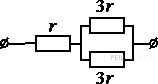 Каково сопротивление этого участка, если ?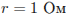 1) 7 Ом
2) 2,5 Ом
3) 2 Ом
4) 3 Ом10. A12  Резистор с сопротивлением R подключают к источнику тока с ЭДС  и внутренним сопротивлением  Если подключить этот резистор к источнику тока с ЭДС  и внутренним сопротивлением  то мощность, выделяющаяся в этом резисторе.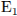 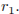 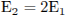 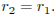 
1) увеличится в 2 раза
2) увеличится в 4 раза
3) уменьшится в 8 раз
4) не изменится11.C4  Электрон влетает в плоский конденсатор со скоростью  параллельно пластинам (см. рисунок), расстояние между которыми d.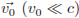 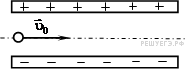 Какова разность потенциалов между пластинами конденсатора, если при вылете из конденсатора вектор скорости электрона отклоняется от первоначального направления на угол ? Длина пластин .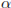 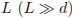 Приложение 41. A6  Период колебаний потенциальной энергии горизонтального пружинного маятника 1 с. Каким будет период ее колебаний, если массу груза маятника увеличить в 2 раза, а жесткость пружины вдвое уменьшить?
1) 4 с
2) 8 с
3) 2 с
4) 6 с2.A6  Груз колеблется на пружине, подвешенной вертикально к потолку, при этом максимальное расстояние от потолка до центра груза равно H, минимальное h. В точке, удаленной от потолка на расстояние h:
1) кинетическая энергия шарика максимальна
2) потенциальная энергия пружины минимальна
3) потенциальная энергия взаимодействия шарика с землей максимальна
4) потенциальная энергия взаимодействия шарика с землей минимальна3.A6На рисунке представлен график зависимости потенциальной энергии математического маятника (относительно положения его равновесия) от времени.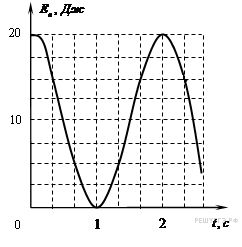 В момент времени  кинетическая энергия маятника равна:
1) 0 Дж
2) 8 Дж
3) 16 Дж
4) 32 Дж4.A6  Скорость тела, совершающего гармонические колебания, меняется с течением времени в соответствии с уравнение , где все величины выражены в СИ. Амплитуда колебаний скорости равна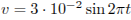 
1)  
2)  
3)  
4) 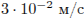 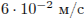 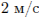 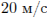 5.A6 Колебательное движение тела задано уравнением: ,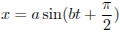 где , . Чему равна амплитуда колебаний?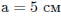 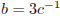 
1) 
2) 
3)  см 
4)  см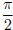 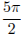 6.B1 Груз массой m, подвешенный к пружине, совершает колебания с периодом T и амплитудой . Что произойдет с периодом колебаний, максимальной потенциальной энергией пружины и частотой колебаний, если при неизменной амплитуде уменьшить массу груза? 

Для каждой величины определите соответствующий характер изменения: 

1) увеличилась; 
2) уменьшилась; 
3) не изменилась. 

Запишите в таблицу выбранные цифры для каждой физической величины. Цифры в ответе могут повторяться. 
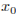 7.C5  Колебательный контур состоит из катушки индуктивностью  и сопротивлением  и конденсатора ёмкостью . В контуре поддерживаются незатухающие колебания, при которых амплитуда колебаний напряжения на конденсаторе равна . Какую среднюю мощность при этом потребляет контур от внешнего источника? 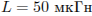 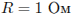 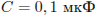 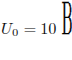 Приложение 51.A15 Непрозрачный круг освещается точечным источником света и отбрасывает круглую тень на экран. Определите диаметр тени, если диаметр круга 0,1 м. Расстояние от источника света до круга в 3 раза меньше, чем расстояние от источника до экрана.
1) 0,03 м
2) 0,1 м
3) 0,3 м
4) 2.15 Предмет S отражается в плоском зеркале аb. Изображение предмета  верно показано на рисунке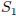 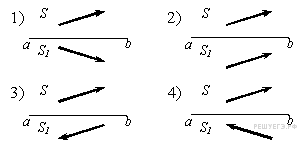 
1) 1
2) 2
3) 3
4) 43.A15  Ученик выполнил задание: «Нарисовать ход луча света, падающего из воздуха перпендикулярно поверхности стеклянной призмы треугольного сечения» (см. рисунок).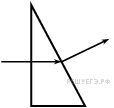 При построении он
1) ошибся при изображении хода луча только при переходе из воздуха в стекло
2) правильно изобразил ход луча на обеих границах раздела сред
3) ошибся при изображении хода луча на обеих граница раздела сред
4) ошибся при изображении хода луча только при переходе из стекла в воздух4.A15  При переходе луча света из одной среды в другую угол падения равен , а угол преломления . Каков относительный показатель преломления первой среды относительно второй?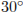 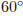 
1) 0,5
2)  
3) 2
4) 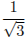 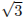 5.A15 Предмет расположен перед рассеивающей линзой. Можно утверждать, что
1) если расстояние от предмета до линзы меньше, чем модуль фокусного расстояния линзы, то изображение предмета будет мнимым и увеличенным
2) если расстояние от предмета до линзы больше, чем модуль фокусного расстояния линзы |F|, и меньше, чем 2|F|, то изображение предмета будет действительным и уменьшенным
3) если расстояние от предмета до линзы больше, чем 2|F|, где |F|  —   модуль фокусного расстояния линзы, то изображение предмета будет действительным и увеличенным
4) при любом расположении предмета перед линзой изображение будет уменьшенным и мнимым6.B3  ﻿Пучок света переходит из стекла в воздух. Частота световой волны равна , скорость света в стекле равна , показатель преломления стекла относительно воздуха равен n. Установите соответствие между физическими величинами и формулами, по которым их можно рассчитать. 

К каждой позиции первого столбца подберите соответствующую позицию второго и запишите в таблицу выбранные цифры под соответствующими буквами. 

Физические величины: 
А) длина волны света в стекле. 
Б) длина волны света в воздухе. 

Формулы: 
1) ; 
2) ; 
3) ; 
4) . 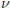 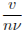 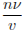 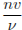 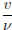 7.B3 Небольшой предмет находится на главной оптической оси тонкой собирающей линзы, на двойном фокусном расстоянии от нее. Как изменятся при удалении предмета от линзы следующие три величины: размер изображения, его расстояние от линзы, оптическая сила линзы? Для каждой величины определите соответствующий характер изменения: 
1) увеличится; 
2) уменьшится; 
3) не изменится. 

Запишите в таблицу выбранные цифры для каждой физической величины. Цифры в ответе могут повторяться. 

Пояснение. В исходных условиях изображение предмета, даваемое линзой, — перевернутое, причем таких же размеров, что и оригинал. В соответствии с формулой тонкой линзы, чем дальше от линзы будет предмет при тех же исходных условиях, тем ближе к ней будет его изображение. Что же касается оптической силы линзы, то она, как и фокусное расстояние, является характеристикой линзы и не зависит от расположений предмета и его изображения. 8.C5  На экране наблюдается спектр с помощью дифракционной решетки, имеющей 500 штрихов на миллиметр. Расстояние от решетки до экрана . Спектральная линия в спектре первого порядка отклоняется на расстоянии  от центра экрана. Определите длину волны наблюдаемой спектральной линии.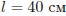 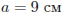 9.C5 Бассейн глубиной  заполнен водой, относительный показатель преломления на границе воздух-вода 1,33. Какой кажется глубина бассейна наблюдателю, смотрящему в воду вертикально вниз?ПАСПОРТ на  адаптационную образовательную программуI.	Раздел (заполняется автором программы).
а)Козлова Ольга  Алымовна  МАОУ «СОШ №11», ____666682, Усть-Илимск, пр. Дружбы Народов, 70, тел. (395-35) 3-40-88 _____________________________________________________________(фамилия, имя, отчество автора; учреждение, адрес, телефон)__________________________________________________________________________б)Физика. Подготовка к ЕГЭ» физика. 68 часов ____________________________________________________________________(название программы, образовательная область, предмет, кол-во часов)__________________________________________________________________________в)  Для 10-11 классов , элективный курс _____________________________________________________________(для каких классов предназначена программа, направленность программы: спецкурс, факультатив, др.)__________________________________________________________________________г) __МАОУ «СОШ № 11» ______________________________________________________________________(с какого времени  и на базе какого ОУ программа используется)__________________________________________________________________________д) ________________________________________________________________________(авторская оценка программы, на базе каких образовательных программ/ пособий  составлена)______________________________________________________________________________________________________________________________________________________________________________________________________________________________II. Раздел (заполняется администрацией образовательного учреждения).__________________________________________________________________________(оценка программы администрацией ОУ, ее востребованность в ОУ)________________________________________________________________________________________________________________________________________________________________________________________________________________________________________________________________________________________________________М.П.		Рук-ль ОУ:__________________________________	«_____»___________ 20__г.Раздел (заполняется методической службой г. Иркутска)Программа зарегистрирована в МОУ ДПО ЦИМПО ______________, регистрационный  № ______;Программа рассмотрена и утверждена на заседании ГКМС,протокол № ________ от _______________М.П.	Директор МОУ ДПО ЦИМПО _______________ Яловицкая Н.И. «__»________20__ г.IV.	Раздел (заполняется Главным Экспертным Советом при Министерстве образования Иркутской области)_________________________________________________________________________________________________________________________________________________________________________Литература для учащихся:Балаш В. А.  «Задачи по физике и методы их решения»  Электронный учебник. Наука. 2012.Кабардин О.Ф. «Справочные материалы по физике». Просвещение. 1991. 368с.Фадеева А.А.  « Тематические тренировочные задания ЕГЭ 2013 по физике».Рекомендовано «Институтом содержания и методов обученичения» РАН. Москва. Эксмо. 2012. Интернет-ресурс. Обучающая система Дмитрия Гущина «Решу ЕГЭ»Литература для учителя:Гарибов В. « Как научиться решать задачи ЕГЭ по физике?» Часть 1. Москва. Эксимо, 2012. 198с.Монастырский Л.М. «Подготовка к ЕГЭ 2013 по физике». Москва. Легион. 2012. 208с.Монастырский  Л.М. « школьные формулы по физике для ЕГЭ». Москва. Легион, 2012. 85с.Фадеева А.А.  « Тематические тренировочные задания ЕГЭ 2013 по физике». Рекомендовано «Институтом содержания и методов обучения» РАН. Москва. Эксмо. 2012.Интернет-ресурс Обучающая система Дмитрия Гущина «Решу ЕГЭ»№Кол-вочасовТема урокаЦели урокаФормаурокаДеятельность учащихся11Введение Познакомить со спецификой сдачи экзамена по физикеБеседа Работа с КИМами21Кинематика. Динамика Систематизировать знания по темамЛекция Слушают, заполняют таблицы, работают в тетрадях31Движение тел со связями. Статика и гидростатикаСистематизировать знания по темамЛекция Слушают, заполняют таблицы, работают в тетрадях41Кинематика Научить решать задачи по кинематикеПрактическое занятиеРешают задачи коллективно (1,2 задачи), а затем самостоятельно51Графики основных кинематических величинНаучить решать графические задачи Практическое занятиеРешают задачи коллективно (1,2 задачи), а затем самостоятельно61Динамика Научить решать задачи по динамикеПрактическое занятиеРешают задачи коллективно (1,2 задачи), а затем самостоятельно71Движение связанных телНаучить решать задачи на движение связанных тел Практическое занятиеРешают задачи коллективно (1,2 задачи), а затем самостоятельно81Статика.гидростатикаНаучить решать задачи на равновесие телПрактическое занятиеРешают задачи коллективно (1,2 задачи), а затем самостоятельно91Законы сохраненияСистематизировать знания по темеЛекция Слушают, заполняют таблицы, работают в тетрадях101Законы сохраненияНаучить решать задачи на закон сохранения энергии и импульсаПрактическое занятиеРешают задачи коллективно (1,2 задачи), а затем самостоятельно111Контрольная работа №1 Выяснить проблемные темы и вопросы по механикеСамостоятельная работаВыполняют контрольную работу.(Приложение 1)Молекулярная физика и термодинамика-12 чМолекулярная физика и термодинамика-12 чМолекулярная физика и термодинамика-12 чМолекулярная физика и термодинамика-12 чМолекулярная физика и термодинамика-12 чМолекулярная физика и термодинамика-12 ч121Основы МКТ. Газовые законыСистематизировать знания по темеЛекция Слушают, заполняют таблицы, работают в тетрадях131Первый и второй законы термодинамикиСистематизировать знания по темеЛекция Слушают, заполняют таблицы, работают в тетрадях141Основное уравнение МКТНаучить решать задачи на основное уравнение МКТПрактическое занятие.Решают задачи коллективно (1,2 задачи), а затем самостоятельно151Уравнение состояния идеального газа. ИзопроцессыНаучить решать задачи на уравнения состоянияПрактическое занятие.Решают задачи коллективно (1,2 задачи), а затем самостоятельно161Графические задачи на изопроцессыНаучить решать графические  задачи на изопроцессыПрактическое занятие.Решают задачи коллективно (1,2 задачи), а затем самостоятельно171Полупроницаемые перегородкиНаучить решать задачи на смеси газовПрактическое занятие.Решают задачи коллективно (1,2 задачи), а затем самостоятельно181Первый закон термодинамикиНаучить решать задачи на первый  закон термодинамикиПрактическое занятие.Решают задачи коллективно (1,2 задачи), а затем самостоятельно191Агрегатные состояние вещества. Насыщенный пар.Научить решать задачи на тепловые процессыПрактическое занятие.Решают задачи коллективно (1,2 задачи), а затем самостоятельно201Круговые процессыНаучить решать задачи по темеПрактическое занятие.Решают задачи коллективно (1,2 задачи), а затем самостоятельно211Поверхностный слойСистематизировать знания и научить решать задачи по темеБеседа Слушают, самостоятельно решают задачи22232Контрольная работаВыяснить проблемные темы и вопросы по МКТ и термодинамикиСамостоятельная работаВыполняют контрольную работу.(Приложение 2)Электростатика и постоянный ток- 16чЭлектростатика и постоянный ток- 16чЭлектростатика и постоянный ток- 16чЭлектростатика и постоянный ток- 16чЭлектростатика и постоянный ток- 16чЭлектростатика и постоянный ток- 16ч241Электростатика. Конденсатор Систематизировать знания по темеЛекция Слушают, заполняют таблицы, работают в тетрадях251Постоянный токСистематизировать знания по темеЛекция Слушают, заполняют таблицы, работают в тетрадях261Электростатика Научить решать задачи на взаимодействие зарядовПрактическое занятиеРешают задачи коллективно (1,2 задачи), а затем самостоятельно271Энергия взаимодействия зарядовНаучить решать задачи по темеПрактическое занятиеРешают задачи коллективно (1,2 задачи), а затем самостоятельно271Соединение конденсаторовНаучить решать задачи по темеПрактическое занятиеРешают задачи коллективно (1,2 задачи), а затем самостоятельно291Движение электрических зарядов в электрическом полеНаучить решать задачи по темеПрактическое занятиеРешают задачи коллективно (1,2 задачи), а затем самостоятельно301Закон Ома для участка и полной цепиНаучить решать задачи по темеПрактическое занятиеРешают задачи коллективно (1,2 задачи), а затем самостоятельно311Законы последовательного и параллельного соединенияНаучить решать задачи по темеПрактическое занятиеРешают задачи коллективно (1,2 задачи), а затем самостоятельно321Перезарядка конденсаторовНаучить решать задачи по темеПрактическое занятиеРешают задачи коллективно (1,2 задачи), а затем самостоятельно331Контрольная работаВыяснить проблемные темы и вопросы по электростатикеСамостоятельная работаВыполняют контрольную работу(Приложение 3)341Магнитное поле. Электромагнитная индукцияСистематизировать знания по темеЛекция Слушают, заполняют таблицы, работают в тетрадях351Сила Ампера и ЛоренцаНаучить решать задачи на силу Ампера и ЛоренцаПрактическое занятиеРешают задачи коллективно (1,2 задачи), а затем самостоятельно361Суперпозиция электрических и магнитных полейНаучить решать задачи по темеПрактическое занятиеРешают задачи коллективно (1,2 задачи), а затем самостоятельно371Электромагнитная индукция. СамоиндукцияНаучить решать задачи по темеПрактическое занятиеРешают задачи коллективно (1,2 задачи), а затем самостоятельно381Движение металлических перемычек в магнитном полеНаучить решать задачи по темеПрактическое занятиеРешают задачи коллективно (1,2 задачи), а затем самостоятельно391Контрольная работаВыяснить проблемные темы и вопросы по электродинамикеСамостоятельная работаВыполняют контрольную работу(Приложение 4)Колебания и волны – 10чКолебания и волны – 10чКолебания и волны – 10чКолебания и волны – 10чКолебания и волны – 10чКолебания и волны – 10ч40Механические колебания и волныСистематизировать знания по темеЛекцияСлушают, заполняют таблицы, работают в тетрадях411Электромагнитные колебания и волныСистематизировать знания по темеЛекция Слушают, заполняют таблицы, работают в тетрадях421Кинематика механических колебанийНаучить решать задачи по темеПрактическое занятиеРешают задачи коллективно (1,2 задачи), а затем самостоятельно431Динамика механических колебанийНаучить решать задачи по темеПрактическое занятиеРешают задачи коллективно (1,2 задачи), а затем самостоятельно441Превращение энергии при механических колебанияхНаучить решать задачи по темеПрактическое занятиеРешают задачи коллективно (1,2 задачи), а затем самостоятельно451Переменный токНаучить решать задачи по темеПрактическое занятиеРешают задачи коллективно (1,2 задачи), а затем самостоятельно461Механические и электромагнитные волныНаучить решать задачи по темеПрактическое занятиеРешают задачи коллективно (1,2 задачи), а затем самостоятельно471Электромагнитные колебания в контуреНаучить решать задачи по темеПрактическое занятиеРешают задачи коллективно (1,2 задачи), а затем самостоятельно481Векторные диаграммыНаучить решать задачи по темеПрактическое занятиеРешают задачи коллективно (1,2 задачи), а затем самостоятельно491Контрольная работаВыяснить проблемные темы и вопросы по теме колебания и волныСамостоятельная работаВыполняют контрольную работу(Приложение 5)Оптики -11чОптики -11чОптики -11чОптики -11чОптики -11чОптики -11ч501Законы геометрической оптики. Построение изображенияСистематизировать знания по темеЛекция Слушают, заполняют таблицы, работают в тетрадях511Оптические системыСистематизировать знания по темеЛекция Слушают, заполняют таблицы, работают в тетрадях521Законы преломления. Призма Научить решать задачи по темеПрактическое занятиеРешают задачи коллективно (1,2 задачи), а затем самостоятельно531Построение изображения в зеркалахНаучить решать задачи по темеПрактическое занятиеРешают задачи коллективно (1,2 задачи), а затем самостоятельно541Построение изображения в тонких линзахНаучить решать задачи по темеПрактическое занятиеРешают задачи коллективно (1,2 задачи), а затем самостоятельно551Оптические системыНаучить решать задачи по темеПрактическое занятиеРешают задачи коллективно (1,2 задачи), а затем самостоятельно561Волновая оптикаСистематизировать знания по темеЛекция Слушают, заполняют таблицы, работают в тетрадях571Расчет интерференционной картиныНаучить решать задачи по темеПрактическое занятиеРешают задачи коллективно (1,2 задачи), а затем самостоятельно581Дифракционная решеткаНаучить решать задачи по темеПрактическое занятиеРешают задачи коллективно (1,2 задачи), а затем самостоятельно591Дисперсия светаНаучить решать задачи по темеПрактическое занятиеРешают задачи коллективно (1,2 задачи), а затем самостоятельно601Контрольная работаВыяснить проблемные темы и вопросы по оптикеСамостоятельная работаВыполняют контрольную работу(Приложение 6)Квантовая физика-4чКвантовая физика-4чКвантовая физика-4чКвантовая физика-4чКвантовая физика-4чКвантовая физика-4ч611Фотоэффект. Атом и атомное ядроСистематизировать знания по темеЛекция Слушают, заполняют таблицы, работают в тетрадях621Уравнение ЭйнштейнаНаучить решать задачи по темеПрактическое занятиеРешают задачи коллективно (1,2 задачи), а затем самостоятельно631Применение постулатов БораНаучить решать задачи по теме Практическое занятиеРешают задачи коллективно (1,2 задачи), а затем самостоятельно641Радиоактивный распадНаучить решать задачи по темеПрактическое занятиеРешают задачи коллективно (1,2 задачи), а затем самостоятельноИтоговое тестирование – 4чИтоговое тестирование – 4чИтоговое тестирование – 4чИтоговое тестирование – 4чИтоговое тестирование – 4чИтоговое тестирование – 4ч65-684Пробное тестированиеОпределить уровень подготовки учащихся к ЕГЭЭкзамен Решают каждый свой вариант тестов ЕГЭ А  Б  В  Г  Д  ?  ?  ?  ?  ? Время, мин.05101520253035 Температура,  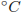 255585115115115125135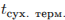 Разность показаний сухого и влажного термометровРазность показаний сухого и влажного термометровРазность показаний сухого и влажного термометровРазность показаний сухого и влажного термометровРазность показаний сухого и влажного термометровРазность показаний сухого и влажного термометровРазность показаний сухого и влажного термометровРазность показаний сухого и влажного термометровРазность показаний сухого и влажного термометров012345678151009080716152443627161009081716254453730171009081726455473932181009182736456484134191009182746558504335 201009183746659514437211009183756760524639221009283766861544740231009284766961554842241009284776962564943 Давление  Объем  Внутренняя энергия ??? А  Б  ?  ?  Период колебаний  Максимальная потенциальная  
энергия пружины Частота колебаний ???  А    Б  ?? Размер изображения  Растояние изображения от линзы  Оптическая сила линзы ???